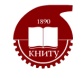 МИНОБРНАУКИ РОССИИФедеральное государственное бюджетное образовательное учреждениевысшего  образования«Казанский национальный исследовательский технологический университет»(ФГБОУ ВО «КНИТУ»)Зачетная ведомостьАспирант_____________________________________________________________________Направленность________________________________________________________________Зав.кафедрой  Ф.И.О_____________________________________Подпись________________Наименование дисциплиныОценкаТекущая рейтинговая оценкаДатаПодписьнаучного руководителяФамилия научного руководителяНаучные исследования